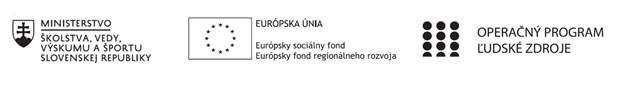 Správa o činnosti pedagogického klubu Príloha:Prezenčná listina zo stretnutia pedagogického klubuPREZENČNÁ LISTINAMiesto konania stretnutia: zasadačka ZŠ Škultétyho 1, NitraDátum konania stretnutia: 15. 6. 2020Trvanie stretnutia: od 14,00 hod 	do 17,00 hod	Zoznam účastníkov pedagogického klubu:Zoznam účastníkov:Prioritná osVzdelávanieŠpecifický cieľ1.2.1 Zvýšiť inkluzívnosť a rovnaký prístup ku kvalitnému vzdelávaniu a zlepšiť výsledky a kompetencie detí a žiakovPrijímateľZŠ Škultétyho 1, NitraNázov projektuRozvoj prírodovednej a čitateľskej gramotnostiKód projektu  ITMS2014+312011S818Názov pedagogického klubu Čitateľsko-humanitnýDátum stretnutia  pedagogického klubu15.6.2020Miesto stretnutia  pedagogického klubuZasadačka, ZŠ Škultétyho 1 NitraMeno koordinátora pedagogického klubuMgr. Beáta KonvičkováOdkaz na webové sídlo zverejnenej správyManažérske zhrnutie:Počas stretnutia klubu vedúci krúžkov predstavili ďalšie aktivity, ktoré si v rámci svojej prípravnej činnosti  aj odprezentovali. Navzájom sa opäť inšpirovali a porozprávali sa o tom, ako by vedeli žiakov viac motivovať k ochrane životného prostredia a láske k prírode aj k literatúre. Svojimi metódami sa snažia pre deti vytvoriť vhodné prostredie, ktoré rozvíja ich vedomosti.Kľúčové slová:  stromy, medveď, hlaholika, motýľHlavné body, témy stretnutia, zhrnutie priebehu stretnutia: ÚvodPrípravná činnosť členov klubuBod č.1Na stretnutí PK sa zúčastnili všetci členovia (viď. prezenčná listina), okrem pani učiteľky Segíňovej nakoľko bola na lekárskom vyšetrení. Časová dotácia na nasledujúce mesiace:Júl – 10 hodínAugust – 15 hodínBod č. 2Krúžok Čarovná čitáreň  V nadväznosti na predchádzajúce aktivity by deti aj naďalej pokračovali v čítaní ukážok z knižky. Vedúca krúžku by sa chcela zamerať na ihličnaté a listnaté stromy. Pripravenú má prezentáciu o stromoch a tiež pracovný list k textu z knižky Danka a Janka. Ako praktickú úlohu si p. učiteľka vymyslela založenie si herbáru z listov. Predstavila by deťom všetky potrebné pomôcky a vysvetlila by ako taký herbár vzniká. Pozreli by si ukážku rozprávky na DVD, a neskôr by riadeným rozhovorom pani učiteľka overila pozornosť žiakov po prečítaní textu.Pri vychádzke do školskej záhrady by sa pozorovaním a počúvaním deti dozvedeli o stromoch, ktoré sa tu nachádzajú a zozbierali by si listy do svojho herbára.Ďalšia aktivita – Rozprávka prvá o medveďovi Demetrovi. Po pozretí si prezentácie o medveďovi a prečítaní si textu, by si vypracovali pracovný list a pozreli si DVD s rozprávkou. Vymodelovali by si medveďa Demetra z modelovacej hmoty.Krúžok Litera Hlavnou témou naďalej ostáva Konštantín a Metod. Aktivita by bola zameraná na hlaholiku. Z prezentácie by sa žiaci dozvedeli základné informácie o tomto písme, ako vzniklo, kto ho používal a tiež si pozrú ukážku hlaholiky.Deti by za pomoci p.uč. Preložníkovej vytvorili veľký plagát, ktorý by sa mohol použiť ako pomôcka pri výučbe o Konštantínovi a Metodovi. Pozostával by s postáv Konštantína a Metoda. Žiaci by sa rozdelili do skupín, pričom jedna skupina by pracovala na vytvorení  postáv na kartóne a tiež by ich vymaľovali. Ďalšia skupina by sa snažila na kartón nakresliť abecedu v hlaholike podľa prezentácie. Na záver postavy a písmená na kartóne spoja, aby vznikol náučný plagát.Ďalšou kreatívnou úlohou by bolo vymodelovanie predmetu z hliny. Môžu tak vymodelovať napríklad nádobu, na ktorej nude text v hlaholike.Aby si žiaci pripomenuli aj dejiny, pozrú si prezentáciu o vzniku slovenského jazyka a o staroslovienčine. Dozvedeli by sa ako sa vyvíjal jazyk a vypočuli by si zvukové ukážky v staroslovienčine. Ďalej by si vypočuli tiež modlitbu Otčenáš, ku ktorej dostanú aj text a ich úlohou je pokúsiť sa ho prečítať. Vypočujú si pasáž z videa s názvom Nitra a okolie – Konštantín a Metod, pri ktorej by mali možnosť si predstaviť ako kedysi naše mesto vyzeralo.Zaujímavou a poučnou aktivitou by bola historická prechádzka mestom, s názvom Po stopách svätých Cyrila a Metoda. Žiaci by obdržali mapku s vyznačenými historickými miestami. Na každom stanovišti by sa zastavili, aby si vypočuli výklad.Krúžok Tajomný svet kníh Cisárove nové šaty – táto ďalšia veľmi známa rozprávka od H. CH. Andersena by sa deťom prihovárala z pripraveného textu a prezentácie. Množstvo obrázkov by ich nútilo zamyslieť sa nad otázkami, o čom rozprávka je a čo je jej hlavnou témou. Po prezretí si prezentácie by si deti vypracovali pracovný list s otázkami, úlohami s výberom možností aj s úlohami pri ktorých odpoveď musia v písať sami. Porozprávali by sa o príbehu, aké z neho vyplýva ponaučenie.Ako ďalšie si pani učiteľka prichystala krátke skrátené verzie rozprávok od tohto spisovateľa aj s hlavnými myšlienkami. ( Cisárove nove šaty, Sedmokráska, Pastier svíň, Dievčatko so zápalkami, Strieborniak ) . Deti by si v pracovnom liste farebne odlíšili texty, podľa toho ku ktorej rozprávke patria.Témou, na ktorú si robila p. uč. Srnková prípravy ďalej, je MDD. V ukážke 1 by sa deti dozvedeli, aký je to sviatok, kedy sa oslavuje,  odkedy sa oslavuje na Slovensku a pod. Následne by v pracovnom liste označil , čo z ukážky nevyplýva, ktoré tvrdenie je pravdivé a napíšu svoje názory, ako by podľa nich rodičia urobili deťom radosť. Z ukážky 2 by sa dozvedeli, aká organizácia sa zaoberá chudobou a problémami detí vo svete a aký je jej symbol. Tento symbol by si deti aj nakreslili.V aktivite Čítanie s porozumením na MDD by mali deti na jednotlivých lístočkoch napísané úlohy, ktoré majú splniť.Z prezentácie by sa žiaci dozvedeli viac o tomto sviatku, obsahuje však aj úvahové témy.  Deti by tak mali možnosť vyjadriť, či si myslia, že sú všetky deti šťastné a čo by sa s tým dalo urobiť. Pozreli by si obrázky detí na internete a vytvorili by si plagát k tomuto sviatku. Na plagátoch by deti pracovali v o dvojiciach .Čítanie rozprávky O dvanástich mesiačikoch od Pavla Dobšinského by bola ďalšou aktivitou, ktorá by rozvíjala čitateľskú gramotnosť detí. Túto rozprávku by si aj zdramatizovali. Žiaci by si predtým natrénovali text. Môžu si pripraviť tiež bábky z varešiek, tomu by však predchádzala výroba bábok z varešiek.Krúžok Čítajte s nami Z knižky Čítajte s nami by deti pokračovali čítaním textu Škrečok. Text je zameraný na prírodovednú tematiku. Pani učiteľka by si pripravila otázky týkajúce sa textu, po ich zodpovedaní by si na internete a v encyklopédiách vyhľadali informácie o živote škrečkov. Bol pre nich vytvorený tiež pracovný list a žiaci si nakoniec vytvoria ilustráciu k prečítanému textu. Deti by mali za úlohu z kartónu vytvoriť škrečka, domček pre škrečka a vyfarbiť ho.Text Mačiatko – vytvorenie prezentácie o mačiatkach, mláďatách, cicavcoch. Deti by si prečítali text o mačiatku, vypracovali si pracovný list a a nakreslili si obrázok. Na internete by si k tejto úlohe vyhľadali obrazový materiál. Následne by si pozreli video o mačiatkách,Krúžok Mladý ochranárTéma Motýle – skupinka žiakov dostane sadu s vajíčkami a budú počas celej doby pozorovať vývinové štádiá motýľov. V triede sledujú húsenice, po zakuklení ich preložia do sieťky a sledujú, ako sa z nich vyvíjajú motýle. Vysvetlia si všetky pojmy, porozprávajú sa o jednotlivých štádiách. Vytvoria si vlastný príbeh – rozprávku, ktorú si neskôr prerozprávajú.  Prečítajú  si umelecký príbeh Prečo motýľ lieta cik – cak . Deti si ďalej vytvoria pojmovú mapku pomenujú si vlastnosti  a slovesá, ktoré im napadnú pri tejto téme a zapíšu ich do bublín.Veršová báseň -  žiaci zapíšu slová podľa pravidiel: 1.riadok : pomenovanie témy – podstatné meno2.riadok : vlastnosti : 2 prídavné mená3.riadok : 3 slovesá4.riadok : citové vyjadrenie : 4 slová5. synonymum k pomenovaniu témy : 1 slovoVytvorenie nových slov pomocou predpôn ( napr. slovo letieť – vyletieť, preletieť, zaletieť... ). Ďalšou úlohou pre žiakov by bolo vytvorenie motýľa z kartónu, výkresu,  vlny, medených drôtikov, gombíkov, nožníc, lepidla, ihly a farebných papierov. Žiaci vytvoria motýľa podľa návodu. Motýľ poslúži ako učebná pomôcky, či na skrášlenie triedy. Môžu vytvoriť ďalších motýľov aj z farebného papiera. Po tejto aktivite by žiaci slovne opísali postup svojej práce.Ďalšími aktivitami môže byť vytváranie rýmov na slovo motýľ, písanie slov na každé písmeno slova motýľ.  Úlohou detí pri tvorení pojmovej mapy bude vyhľadať slovo motýľ v rôznych jazykoch. Použiť na to môžu internet, aj cudzojazyčné slovníky v školskej knižnici.Poslednou aktivitou k tejto téme by bolo oboznámenie sa s citátmi o motýľoch. Po prečítaní si ich môžu skúsiť výtvarne stvárniť, alebo aj vymyslieť si vlastné citáty, myšlienky o motýľoch , alebo vyjadriť sa, čo podľa nich motýľ symbolizuje.Závery a odporúčania:Pedagogický klub sa niesol v duchu niekoľkých zaujímavých tém, na ktoré si vedúci krúžkov pripravili množstvo aktivít a pracovných listov. Snažia sa svoju prípravu robiť tak, aby čo najviac zaujala žiakov a aby sa aktívne zapájali. Témy vyberajú podľa veku žiakov a snažia sa aby sa v nich prepájali viaceré predmety. Poradie aktivít koncipujú podľa obtiažnosti a tiež aby sa prestriedala pasívna a aktívna časť. Členovia klubu by mali zaraďovať do svojich príprav viac aktivít, pri ktorých žiaci vyjadria svoje názory, dajú najavo svoju kreativitu a aktívne sa zapoja.PK berie na vedomiePrípravnú činnosť členov klubuPK ukladá: 9/2020  Rozvíjať samostatné myslenie žiakov a ich kreativitu pri úloháchTermín: priebežne           Zodpovední: všetci členovia PKVedúca PK sa poďakovala členom a ukončila stretnutie.Vypracoval (meno, priezvisko)Mgr. Beáta KonvičkováDátum17.6.2020PodpisSchválil (meno, priezvisko)PaedDr. Jana MeňhartováDátum6. 2020PodpisPrioritná os:VzdelávanieŠpecifický cieľ:1.2.1 Zvýšiť inkluzívnosť a rovnaký prístup ku kvalitnému vzdelávaniu a zlepšiť výsledky a kompetencie detí a žiakovPrijímateľ:ZŠ Škultétyho 1, NitraNázov projektu:Rozvoj prírodovednej a čitateľskej gramotnostiKód ITMS projektu:312011S818Názov pedagogického klubu:Čitateľsko-humanitný, stretnutie č. 10č.Meno a priezviskoPodpis1.PaedDr. Renáta Titková2.Mgr. Adriána Záhorec Brotková3.PaedDr. Zuzana Srnková4.Mgr. Dominika Segíňová5.Mgr. Jana Peniašková6.Mgr. Eva Preložníková7.Mgr. Beáta Konvičkováč.Meno a priezviskoPodpis1.PaedDr. Jana Meňhartová